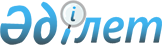 О внесении изменений в решение маслихата от 7 октября 2013 года № 171 "О возмещении затрат на обучение на дому детей с ограниченными возможностями из числа инвалидов"
					
			Утративший силу
			
			
		
					Решение маслихата города Костаная Костанайской области от 7 ноября 2014 года № 265. Зарегистрировано Департаментом юстиции Костанайской области 13 ноября 2014 года № 5151. Утратило силу решением маслихата города Костаная Костанайской области от 1 ноября 2021 года № 62
      Сноска. Утратило силу решением маслихата города Костаная Костанайской области от 01.11.2021 № 62 (вводится в действие по истечении десяти календарных дней после дня его первого официального опубликования).
      В соответствии со статьей 6 Закона Республики Казахстан от 23 января 2001 года "О местном государственном управлении и самоуправлении в Республике Казахстан", статьей 16 Закона Республики Казахстан от 11 июля 2002 года "О социальной и медико-педагогической коррекционной поддержке детей с ограниченными возможностями", Костанайский городской маслихат РЕШИЛ:
      1. Внести в решение маслихата "О возмещении затрат на обучение на дому детей с ограниченными возможностями из числа инвалидов" от 7 октября 2013 года № 171 (зарегистрированное в Реестре государственной регистрации нормативных правовых актов за № 4281, опубликованное 12 ноября 2013 года в газете "Наш Костанай") следующие изменения:
      заголовок указанного решения изложить в новой редакции на государственном языке, текст на русском языке не изменяется;
      подпункт 3) пункта 2 указанного решения изложить в новой редакции:
      "3) для возмещения затрат на обучение получатель представляет следующие документы:
      заявление;
      документ, удостоверяющий личность получателя, законного представителя;
      документ, подтверждающий регистрацию по постоянному месту жительства;
      заключение психолого-медико-педагогической консультации;
      справка об инвалидности;
      документ о наличии счета в банке;
      справка из учебного заведения, подтверждающая факт обучения ребенка-инвалида на дому.
      Документы предоставляются в подлинниках и копиях для сверки, после чего подлинники документов возвращаются получателю.".
      2. Настоящее решение вводится в действие по истечении десяти календарных дней после дня его первого официального опубликования и распространяет свое действие на отношения, возникшие с 1 сентября 2014 года.
					© 2012. РГП на ПХВ «Институт законодательства и правовой информации Республики Казахстан» Министерства юстиции Республики Казахстан
				
Председатель сессии, депутат
по избирательному округу № 16
Т. Антонинова
Секретарь Костанайского
городского маслихата
Н. Халыков